
АДМИНИСТРАЦИЯ КАНСКОГО РАЙОНА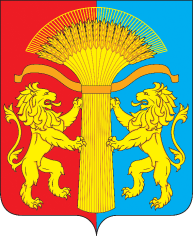 КРАСНОЯРСКОГО КРАЯПОСТАНОВЛЕНИЕг. Канск14.12.2022	                                                                               № 663-пг		                                             В соответствии со статьей 179 Бюджетного кодекса, на основании постановления администрации Канского района от 21.08.2013 № 608-пг «Об утверждении Порядка принятия решений о разработке, формировании и реализации муниципальных программ Канского района» (в редакции от 25.08.2015 № 453-пг, 13.05.2016 № 171-пг, 31.05.2017 № 241-пг, 12.08.2020 № 302-пг), постановления администрации Канского района от 18.08.2022 № 411-пг «Об утверждении перечня муниципальных программ Канского района, предлагаемых к финансированию с 01.01.2023, руководствуясь статьями 38, 40 Устава Канского района Красноярского края, ПОСТАНОВЛЯЮ:1. Внести в постановление администрации Канского района от 27.12.2019 № 866-пг «Об утверждении муниципальной программы «Архитектура и градостроительство на территории Канского района» (в редакции от 11.12.2020 № 586-пг, от 10.12.2021 г. № 648-пг) следующие изменения:1.1. Приложение к постановлению изложить в новой редакции согласно приложению к настоящему постановлению.2. Контроль за исполнением настоящего Постановления возложить на заместителя Главы Канского района по оперативным вопросам С.И. Макарова.3. Постановление вступает в силу в день, следующий за днем его официального опубликования в официальном печатном издании «Вести Канского района», подлежит размещению на официальном сайте муниципального образования Канский район в информационно-телекоммуникационной сети «Интернет».Исполняющий полномочияГлавы Канского района							В.Н. КотинПриложение                                                                                              к постановлению администрации                                                                                       Канского района Красноярского края            от ___. ___. 2022 № ____-пгМуниципальная программаАрхитектура и градостроительство на территории Канского района2022 годПАСПОРТ МУНИЦИПАЛЬНОЙ ПРОГРАММЫ«Архитектура и градостроительство на территории Канского района»Характеристика текущего состоянияОтдел архитектуры и градостроительства (далее - отдел) является структурным подразделением администрации Канского района Красноярского края (далее – администрация района), осуществляющим полномочия по формированию земельными ресурсами, находящимися в собственности муниципального образования Канский муниципальный район Красноярского края (далее - земельные ресурсы района).         Программа разработана с учетом полномочий отдела и включают в себя:        -выработку и реализацию единой политики в области использования земель, расположенных на территории Канского района;3. Приоритеты и цели социально-экономического развития        Целью Программы является: реализация муниципальной политики, направленной на развитие района в области рационального использования и эффективного распоряжения землями, расположенными на территории Канского района Красноярского края, эффективное и рациональное использование бюджетных ассигнований.От эффективности управления и распоряжения земельными ресурсами в значительной степени зависят объемы поступлений в районный бюджет.В рамках Программы предусматривается решение следующих задач:-территориальное планирование, градостроительное зонирование и разработка документации по планировке территорий Канского района;- проведение мероприятий по землеустройству и землепользованию; 4. Механизмы реализации программы        Источником финансирования программы являются средства районного, краевого бюджетов.                  Главным распорядителем бюджетных средств Программы является администрация района. Бюджетные средства на финансирование подпрограммы являются расходными обязательствами районного бюджета.         Расходование бюджетных средств на финансирование расходов по поставке товаров осуществляется в соответствии с Федеральным законом от 05.04.2013 № 44-ФЗ «О контрактной системе в сфере закупок товаров, работ, услуг для обеспечения государственных и муниципальных нужд».Администрация района направляет заявку в Финуправление Канского района на финансирование мероприятий Программы. Финуправление Канского района перечисляет денежные средства на лицевой счет администрации района в течение пяти рабочих дней со дня поступления заявки. В случае отсутствия бюджетных средств на едином бюджетном счете перечисление производится после их поступления на единый счет бюджета.Администрация района готовит документы на оплату выполненных работ, услуг, мероприятий в Отдел №10 Управления Федерального казначейства по Красноярскому краю. В течение 10 дней Федеральное казначейство рассматривает платежи, после чего оплачивает через банк поставщикам за оказанные работы, услуги, мероприятия.Общую координацию выполнения программы и реализацию районных проектов и мероприятий выполняет отдел.Бюджетные средства, направленные на реализацию программы, не использованные по целевому назначению, подлежат возврату в районный бюджет. 5. Прогноз конечных результатов программы Обеспечение эффективного и рационального использования денежных ассигнований.Обеспечение увеличения объемов ввода жилья.Своевременная постановка на кадастровый учет земельных участков государственной собственности права, на которые не разграничены.Обеспечение эффективного и рационального использования земельных участков. 6. Перечень подпрограмм с указанием сроков их реализации и ожидаемых результатовМуниципальная программа включает в себя следующие подпрограммы: - О территориальном планировании, градостроительном зонировании и мероприятиях по землеустройству.Подпрограмма с указанием сроков их реализации и ожидаемых результатов утверждены в приложении №1 к программе.7. Информация о распределении планируемых расходовпо подпрограммам    Информация о распределении планируемых расходов по мероприятиям Программы представлена в приложении 3, 4 к Программе.8. Информацию по ресурсному обеспечению программы, в том числе в разбивке по всем источникам финансирования по годам реализации программыИнформация о ресурсном обеспечении и Ресурсное обеспечение программы, осуществляемое за счет средств федерального, краевого и местного бюджетов, носит прогнозный характер и подлежит ежегодному уточнению в установленном порядке при формировании проектов соответствующих бюджетов на очередной год и плановый период. Прогнозная оценка расходов на реализацию целей Программы с учетом источников финансирования, в том числе по уровням бюджетной системы приведена в приложении № 4 к Программе.Начальник отдела архитектуры и градостроительства                                            _________________      Е.А. Пономарева	Начальник отдела архитектуры и градостроительства                                            _________________      Е.А. ПономареваПриложение 1к муниципальной программе «Архитектура и градостроительство на территории Канского района».Подпрограмма №1«О территориальном планировании, градостроительном зонировании и мероприятиях по землеустройству на территории Канского района» 1.Паспорт подпрограммы2. Основные разделы подпрограммы 2.1. Постановка общерайонной проблемы и обоснование необходимости разработки подпрограммыВ целях обеспечения надлежащего планирования развития сельских поселений района, комплексного освоения земельных участков для жилищного строительства в рамках исполнения Градостроительного кодекса Российской Федерации необходимо осуществление планомерной работы по подготовке документов территориального планирования (Генеральные планы поселений, правила землепользования и застройки и т.д.).Отсутствие вышеуказанной документации затрудняет предоставление земельных участков под малоэтажное жилищное строительство, в том числе многодетным семьям, что влечет за собой существенные нарушения Федерального законодательства, не позволяющие выполнить запланированные показатели, и приведет к срыву ввода жилья на территории Канского района. Таким образом, в качестве мероприятий подпрограммы определены:- разработка генеральных планов поселений и внесение изменений в правила землепользования и застройки;- межевание и постановка на кадастровый учет земельных участков.2.2. Основная цель, задачи, этапы и сроки выполнения подпрограммы, целевые индикаторы      Целью подпрограммы является:     - Эффективное стратегическое развитие градостроительной деятельности на территории Канского района      Задачами подпрограммы являются:      - Приведение в соответствие градостроительной документации:разработка генеральных планов поселений и внесение изменений в правила землепользования и застройки; - Проведение мероприятий по землеустройству и землепользованию:межевание и постановка на кадастровый учет земельных участков.Информация о целевых индикаторах представлена в приложении № 1 к подпрограмме 1 программы.2.3. Механизм реализации подпрограммыИсточником финансирования подпрограммы являются средства краевого и районного бюджетов.               Главным распорядителем бюджетных средств Подпрограммы является администрация района. Бюджетные средства на финансирование подпрограммы являются расходными обязательствами районного бюджета.         Расходование бюджетных средств на финансирование расходов по поставке товаров осуществляется в соответствии с Федеральным законом от 05.04.2013 № 44-ФЗ «О контрактной системе в сфере закупок товаров, работ, услуг для обеспечения государственных и муниципальных нужд».        Администрация района направляет заявку на финансирование мероприятий Подпрограммы в Финуправление Канского района.         Финуправление Канского района перечисляет денежные средства на лицевой счет администрации района в течение пяти рабочих дней со дня поступления заявки. В случае отсутствия денежных средств на едином бюджетном счете перечисление производится после их поступления на единый счет бюджета.        Списание средств с лицевого счета осуществляется на основании предоставленных документов: контрактов по оказанию услуг, счет - фактур, актов выполненных работ, накладных и смет расходов, заверенных подписью Главы района.        Бюджетные средства, направленные на реализацию Подпрограммы, неиспользованные по целевому назначению подлежат возврату в районный бюджет. 2.4. Оценка социально-экономической эффективности Социально-экономическая эффективность подпрограммы выражается в: повышении инвестиционной привлекательности территории Канского района, привлечении инвесторов в строительство объектов недвижимости, объектов инженерной и транспортной инфраструктуры, проведении обустройства территорий сельских поселений района.Реализация мероприятий подпрограммы не повлечет за собой негативных экологических последствий.2.5.  Мероприятия подпрограммыПеречень мероприятий подпрограммы приведен в приложении № 2 к подпрограмме 1 программы.2.6.  Обоснование финансовых, материальных и трудовыхзатрат (ресурсное обеспечение подпрограммы) с указаниемисточников финансированияФинансирование мероприятий осуществляется за счет средств краевого и районного бюджетов. Для определения сметной стоимости работ на выполнение мероприятий программы использован Справочник базовых цен на проектные работы для строительства "Градостроительная документация", утвержденный Постановлением Министерства строительства Российской Федерации от 07.06.1995 N 18-56.Сметно-финансовые расчеты выполнены лицензированными проектными организациями.Информация о финансировании мероприятий Подпрограммы 1 приведены в приложении № 3, 4 к программе.                                                                            Приложение 1 к подпрограмме «О территориальном планировании, градостроительном зонировании и мероприятиях по землеустройству на территории Канского района» Перечень целевых индикаторов подпрограммыНачальник отдела архитектуры и градостроительства        			       _________________      Е.А. ПономареваПриложение № 2 подпрограмме«О территориальном планировании, градостроительном зонировании и мероприятиях по землеустройству на территории Канского района» Перечень мероприятий подпрограммыНачальник отдела архитектуры и градостроительства        		               _________________      Е.А. ПономареваНачальник отдела архитектуры и градостроительства 		                _________________      Е.А. ПономареваНачальник отдела архитектуры и градостроительства                               _________________      Е.А. Пономарева     О внесении изменений в постановление администрации Канского района от 27.12.2019 № 866-пг «Об утверждении муниципальной программы «Архитектура и градостроительство на территории Канского района»»Наименование муниципальной программыАрхитектура и градостроительство на территории Канского района (далее Программа)Основания для разработки муниципальной программыСтатья 179 Бюджетного кодекса Российской Федерации, постановление администрации Канского района от 21.08.2013 № 608-пг «Об утверждении Порядка принятия решений о разработке, формировании и  реализации муниципальных программ Канского района» (в ред. от 25.08.2015 № 453-пг, 13.05.2016 №171-пг, 31.05.2017 № 241-пг, 12.08.2020 № 302-пг), постановления администрации Канского района от 18.08.2022 № 411-пг «Об утверждении перечня муниципальных программ Канского района, предлагаемых к финансированию с 01.01.2023 года».Ответственный исполнительпрограммыАдминистрация Канского района Красноярского края (Отдел архитектуры и градостроительства администрации Канского района)Соисполнители программыНетПеречень подпрограмм и основных мероприятий муниципальной программыО территориальном планировании, градостроительном зонировании и мероприятиях по землеустройству (Приложение 1 к Программе).Цели муниципальной программы1.Реализация муниципальной политики, направленной на развитие района в области рационального использования и эффективного управления землями, расположенными на территории Канского района Красноярского края, эффективное и рациональное использование бюджетных ассигнований.Задачи муниципальной программы1.Территориальное планирование, градостроительное зонирование территорий Канского района.2.Проведение мероприятий по землеустройству и землепользованию. Этапы и сроки реализации программыСрок реализации программы: 2022-2025 гг.Целевые показатели и показатели результативности муниципальной программы1. Приведение градостроительных документов в соответствие;2. Постановка на кадастровый учет земельных участков государственной собственности, права на которые не разграничены с целью распоряжения ими в установленном законодательством порядке, в том числе для ИЖС. (Приложение 1 и 2 к паспорту Программы)Ресурсное обеспечение муниципальной программыИТОГО по программе: Объем бюджетных ассигнований на реализацию программы на период 2022-2025 гг - 1440,0 тыс. руб. из них по годам:2022 год – 270,0 тыс. руб., в том числе по бюджетам:     федеральный бюджет – 0,0 тыс. руб.     краевой бюджет –  0,0 тыс. руб.,     районный бюджет – 270,0 тыс. руб.     внебюджетные источники –  0,0 тыс. руб.,2023 год – 390,0 тыс. руб., в том числе по бюджетам:     федеральный бюджет – 0,0 тыс. руб.     краевой бюджет –  0,0 тыс. руб.,     районный бюджет – 390,0 тыс. руб.     внебюджетные источники –  0,0 тыс. руб.,2024 год – 390,0 тыс. руб., в том числе по бюджетам:     федеральный бюджет – 0,0 тыс. руб.     краевой бюджет –  0,0 тыс. руб.,     районный бюджет – 390,0 тыс. руб.     внебюджетные источники –  0,0 тыс. руб.,2025 год – 390,0 тыс. руб., в том числе по бюджетам:     федеральный бюджет – 0,0 тыс. руб.     краевой бюджет –  0,0 тыс. руб.,     районный бюджет – 390,0 тыс. руб.     внебюджетные источники –  0,0 тыс. руб.,отражены в Приложении 3 и 4 к Программе.Приложение № 1 к Паспорту муниципальной программыПриложение № 1 к Паспорту муниципальной программыПриложение № 1 к Паспорту муниципальной программыПриложение № 1 к Паспорту муниципальной программыПриложение № 1 к Паспорту муниципальной программыПриложение № 1 к Паспорту муниципальной программыПриложение № 1 к Паспорту муниципальной программыПриложение № 1 к Паспорту муниципальной программыПриложение № 1 к Паспорту муниципальной программыПриложение № 1 к Паспорту муниципальной программыПриложение № 1 к Паспорту муниципальной программыПриложение № 1 к Паспорту муниципальной программыПриложение № 1 к Паспорту муниципальной программыПриложение № 1 к Паспорту муниципальной программыПриложение № 1 к Паспорту муниципальной программыПриложение № 1 к Паспорту муниципальной программыПриложение № 1 к Паспорту муниципальной программыПриложение № 1 к Паспорту муниципальной программыПриложение № 1 к Паспорту муниципальной программыПриложение № 1 к Паспорту муниципальной программыПриложение № 1 к Паспорту муниципальной программыПриложение № 1 к Паспорту муниципальной программы«Архитектура и градостроительство на территории Канского района»»«Архитектура и градостроительство на территории Канского района»»«Архитектура и градостроительство на территории Канского района»»«Архитектура и градостроительство на территории Канского района»»«Архитектура и градостроительство на территории Канского района»»«Архитектура и градостроительство на территории Канского района»»«Архитектура и градостроительство на территории Канского района»»«Архитектура и градостроительство на территории Канского района»»«Архитектура и градостроительство на территории Канского района»»«Архитектура и градостроительство на территории Канского района»»«Архитектура и градостроительство на территории Канского района»»«Архитектура и градостроительство на территории Канского района»»«Архитектура и градостроительство на территории Канского района»»«Архитектура и градостроительство на территории Канского района»»«Архитектура и градостроительство на территории Канского района»»«Архитектура и градостроительство на территории Канского района»»«Архитектура и градостроительство на территории Канского района»»«Архитектура и градостроительство на территории Канского района»»«Архитектура и градостроительство на территории Канского района»»«Архитектура и градостроительство на территории Канского района»»«Архитектура и градостроительство на территории Канского района»»«Архитектура и градостроительство на территории Канского района»»Перечень целевых показателей и показателей результативности программы с расшифровкой плановых значений по годам ее реализацииПеречень целевых показателей и показателей результативности программы с расшифровкой плановых значений по годам ее реализацииПеречень целевых показателей и показателей результативности программы с расшифровкой плановых значений по годам ее реализацииПеречень целевых показателей и показателей результативности программы с расшифровкой плановых значений по годам ее реализацииПеречень целевых показателей и показателей результативности программы с расшифровкой плановых значений по годам ее реализацииПеречень целевых показателей и показателей результативности программы с расшифровкой плановых значений по годам ее реализацииПеречень целевых показателей и показателей результативности программы с расшифровкой плановых значений по годам ее реализацииПеречень целевых показателей и показателей результативности программы с расшифровкой плановых значений по годам ее реализацииПеречень целевых показателей и показателей результативности программы с расшифровкой плановых значений по годам ее реализацииПеречень целевых показателей и показателей результативности программы с расшифровкой плановых значений по годам ее реализацииПеречень целевых показателей и показателей результативности программы с расшифровкой плановых значений по годам ее реализацииПеречень целевых показателей и показателей результативности программы с расшифровкой плановых значений по годам ее реализацииПеречень целевых показателей и показателей результативности программы с расшифровкой плановых значений по годам ее реализацииПеречень целевых показателей и показателей результативности программы с расшифровкой плановых значений по годам ее реализацииПеречень целевых показателей и показателей результативности программы с расшифровкой плановых значений по годам ее реализацииПеречень целевых показателей и показателей результативности программы с расшифровкой плановых значений по годам ее реализацииПеречень целевых показателей и показателей результативности программы с расшифровкой плановых значений по годам ее реализацииПеречень целевых показателей и показателей результативности программы с расшифровкой плановых значений по годам ее реализацииПеречень целевых показателей и показателей результативности программы с расшифровкой плановых значений по годам ее реализацииПеречень целевых показателей и показателей результативности программы с расшифровкой плановых значений по годам ее реализацииПеречень целевых показателей и показателей результативности программы с расшифровкой плановых значений по годам ее реализации№п/пЦели,задачи, показатели результативностиЕдиницаизмеренияЕдиницаизмеренияВес показателяВес показателяВес показателяВес показателяВес показателяИсточникинформацииОтчетный финансовый год 2021Отчетный финансовый год 2021Текущий финансовый год 2022Очередной финансовый год 2023Очередной финансовый год 2023Очередной финансовый год 2023Первый год планового периода 2024Первый год планового периода 2024Второй год планового периода 2025Второй год планового периода 2025№п/пЦели,задачи, показатели результативностиЕдиницаизмеренияЕдиницаизмерения20212022202220222022ИсточникинформацииОтчетный финансовый год 2021Отчетный финансовый год 2021Текущий финансовый год 2022Очередной финансовый год 2023Очередной финансовый год 2023Очередной финансовый год 2023Первый год планового периода 2024Первый год планового периода 2024Второй год планового периода 2025Второй год планового периода 2025 1Цель Реализация муниципальной политики, направленной на развитие района в области рационального использования и   эффективного распоряжения землями Канского района Красноярского краяЦель Реализация муниципальной политики, направленной на развитие района в области рационального использования и   эффективного распоряжения землями Канского района Красноярского краяЦель Реализация муниципальной политики, направленной на развитие района в области рационального использования и   эффективного распоряжения землями Канского района Красноярского краяЦель Реализация муниципальной политики, направленной на развитие района в области рационального использования и   эффективного распоряжения землями Канского района Красноярского краяЦель Реализация муниципальной политики, направленной на развитие района в области рационального использования и   эффективного распоряжения землями Канского района Красноярского краяЦель Реализация муниципальной политики, направленной на развитие района в области рационального использования и   эффективного распоряжения землями Канского района Красноярского краяЦель Реализация муниципальной политики, направленной на развитие района в области рационального использования и   эффективного распоряжения землями Канского района Красноярского краяЦель Реализация муниципальной политики, направленной на развитие района в области рационального использования и   эффективного распоряжения землями Канского района Красноярского краяЦель Реализация муниципальной политики, направленной на развитие района в области рационального использования и   эффективного распоряжения землями Канского района Красноярского краяЦель Реализация муниципальной политики, направленной на развитие района в области рационального использования и   эффективного распоряжения землями Канского района Красноярского краяЦель Реализация муниципальной политики, направленной на развитие района в области рационального использования и   эффективного распоряжения землями Канского района Красноярского краяЦель Реализация муниципальной политики, направленной на развитие района в области рационального использования и   эффективного распоряжения землями Канского района Красноярского краяЦель Реализация муниципальной политики, направленной на развитие района в области рационального использования и   эффективного распоряжения землями Канского района Красноярского краяЦель Реализация муниципальной политики, направленной на развитие района в области рационального использования и   эффективного распоряжения землями Канского района Красноярского краяЦель Реализация муниципальной политики, направленной на развитие района в области рационального использования и   эффективного распоряжения землями Канского района Красноярского краяЦель Реализация муниципальной политики, направленной на развитие района в области рационального использования и   эффективного распоряжения землями Канского района Красноярского краяЦель Реализация муниципальной политики, направленной на развитие района в области рационального использования и   эффективного распоряжения землями Канского района Красноярского краяЦель Реализация муниципальной политики, направленной на развитие района в области рационального использования и   эффективного распоряжения землями Канского района Красноярского краяЦель Реализация муниципальной политики, направленной на развитие района в области рационального использования и   эффективного распоряжения землями Канского района Красноярского края1Целевой показатель 1: Предоставление земельных участков для ИЖСЕд.Ед.хххххСтатформа № 1 ИЖС "Срочная" Приказ Ростата об утв. формы 03.08.2011 №343101010101010101010102Целевой показатель 2: Постановка на кадастровый учет земельных участков государственной собственности права на которые не разграничены с целью распоряжения ими в установленном законодательством порядкеОбъектовОбъектовxxxxxГодовая бюджетная отчетность по форме утвержденной Приказом Минфина России от 29.07.1998 №34н116101010101010101.1 Задача 1    Территориальное планирование, градостроительное зонирование территорий Канского района.Задача 1    Территориальное планирование, градостроительное зонирование территорий Канского района.Задача 1    Территориальное планирование, градостроительное зонирование территорий Канского района.Задача 1    Территориальное планирование, градостроительное зонирование территорий Канского района.Задача 1    Территориальное планирование, градостроительное зонирование территорий Канского района.Задача 1    Территориальное планирование, градостроительное зонирование территорий Канского района.Задача 1    Территориальное планирование, градостроительное зонирование территорий Канского района.Задача 1    Территориальное планирование, градостроительное зонирование территорий Канского района.Задача 1    Территориальное планирование, градостроительное зонирование территорий Канского района.Задача 1    Территориальное планирование, градостроительное зонирование территорий Канского района.Задача 1    Территориальное планирование, градостроительное зонирование территорий Канского района.Задача 1    Территориальное планирование, градостроительное зонирование территорий Канского района.Задача 1    Территориальное планирование, градостроительное зонирование территорий Канского района.Задача 1    Территориальное планирование, градостроительное зонирование территорий Канского района.Задача 1    Территориальное планирование, градостроительное зонирование территорий Канского района.Задача 1    Территориальное планирование, градостроительное зонирование территорий Канского района.Задача 1    Территориальное планирование, градостроительное зонирование территорий Канского района.Задача 1    Территориальное планирование, градостроительное зонирование территорий Канского района.Задача 1    Территориальное планирование, градостроительное зонирование территорий Канского района.1.1.1Подпрограмма 1.1 О территориальном планировании, градостроительном зонировании и мероприятиях по землеустройству1.1.Приведение градостроительных документов в соответствие Ед.Ед.0,50,50,50,50,5Статформа № 1ИЖС "Срочная" Приказ Ростата об утв. формы 03.08.2011 №34300022222221.2 Задача 2 Мероприятиях по землеустройству и землепользованиюЗадача 2 Мероприятиях по землеустройству и землепользованиюЗадача 2 Мероприятиях по землеустройству и землепользованиюЗадача 2 Мероприятиях по землеустройству и землепользованиюЗадача 2 Мероприятиях по землеустройству и землепользованиюЗадача 2 Мероприятиях по землеустройству и землепользованиюЗадача 2 Мероприятиях по землеустройству и землепользованиюЗадача 2 Мероприятиях по землеустройству и землепользованиюЗадача 2 Мероприятиях по землеустройству и землепользованиюЗадача 2 Мероприятиях по землеустройству и землепользованиюЗадача 2 Мероприятиях по землеустройству и землепользованиюЗадача 2 Мероприятиях по землеустройству и землепользованиюЗадача 2 Мероприятиях по землеустройству и землепользованиюЗадача 2 Мероприятиях по землеустройству и землепользованиюЗадача 2 Мероприятиях по землеустройству и землепользованиюЗадача 2 Мероприятиях по землеустройству и землепользованиюЗадача 2 Мероприятиях по землеустройству и землепользованиюЗадача 2 Мероприятиях по землеустройству и землепользованиюЗадача 2 Мероприятиях по землеустройству и землепользованию1.2.12.1. Проведение кадастровых работ и постановка на кадастровый учет земельных участковЕд.0,50,50,50,50,5Статформа № 1ИЖС "Срочная" Приказ Ростата об утв. формы 03.08.2011 №343Статформа № 1ИЖС "Срочная" Приказ Ростата об утв. формы 03.08.2011 №34316661010101010Приложение № 2 к Паспорту муниципальной программыПриложение № 2 к Паспорту муниципальной программыПриложение № 2 к Паспорту муниципальной программыПриложение № 2 к Паспорту муниципальной программыПриложение № 2 к Паспорту муниципальной программыПриложение № 2 к Паспорту муниципальной программыПриложение № 2 к Паспорту муниципальной программыПриложение № 2 к Паспорту муниципальной программыПриложение № 2 к Паспорту муниципальной программыПриложение № 2 к Паспорту муниципальной программыПриложение № 2 к Паспорту муниципальной программыПриложение № 2 к Паспорту муниципальной программыПриложение № 2 к Паспорту муниципальной программыПриложение № 2 к Паспорту муниципальной программыПриложение № 2 к Паспорту муниципальной программыПриложение № 2 к Паспорту муниципальной программы«Архитектура и градостроительство на территории Канского района»»«Архитектура и градостроительство на территории Канского района»»«Архитектура и градостроительство на территории Канского района»»«Архитектура и градостроительство на территории Канского района»»«Архитектура и градостроительство на территории Канского района»»«Архитектура и градостроительство на территории Канского района»»«Архитектура и градостроительство на территории Канского района»»«Архитектура и градостроительство на территории Канского района»»«Архитектура и градостроительство на территории Канского района»»«Архитектура и градостроительство на территории Канского района»»«Архитектура и градостроительство на территории Канского района»»«Архитектура и градостроительство на территории Канского района»»«Архитектура и градостроительство на территории Канского района»»«Архитектура и градостроительство на территории Канского района»»«Архитектура и градостроительство на территории Канского района»»«Архитектура и градостроительство на территории Канского района»»Целевые показатели на долгосрочный периодЦелевые показатели на долгосрочный периодЦелевые показатели на долгосрочный периодЦелевые показатели на долгосрочный периодЦелевые показатели на долгосрочный периодЦелевые показатели на долгосрочный периодЦелевые показатели на долгосрочный периодЦелевые показатели на долгосрочный периодЦелевые показатели на долгосрочный периодЦелевые показатели на долгосрочный периодЦелевые показатели на долгосрочный периодЦелевые показатели на долгосрочный периодЦелевые показатели на долгосрочный периодЦелевые показатели на долгосрочный периодЦелевые показатели на долгосрочный периодЦелевые показатели на долгосрочный период№п/пЦели,целевыепоказателиЕдиницаизмерения202120222023Плановый периодПлановый периодДолгосрочный период по годамДолгосрочный период по годамДолгосрочный период по годамДолгосрочный период по годамДолгосрочный период по годамДолгосрочный период по годамДолгосрочный период по годамДолгосрочный период по годам№п/пЦели,целевыепоказателиЕдиницаизмерения20212022202320242025202620272028202920302031203220331Цель: Реализация муниципальной политики, направленной на развитие района в области рационального использования и   эффективного управления муниципальным имуществом, жилым и нежилым фондом, землями, расположенными на территории Канского района Красноярского края, эффективное и рациональное использование денежных ассигнований выделенных с целью реализации муниципальной программы Цель: Реализация муниципальной политики, направленной на развитие района в области рационального использования и   эффективного управления муниципальным имуществом, жилым и нежилым фондом, землями, расположенными на территории Канского района Красноярского края, эффективное и рациональное использование денежных ассигнований выделенных с целью реализации муниципальной программы Цель: Реализация муниципальной политики, направленной на развитие района в области рационального использования и   эффективного управления муниципальным имуществом, жилым и нежилым фондом, землями, расположенными на территории Канского района Красноярского края, эффективное и рациональное использование денежных ассигнований выделенных с целью реализации муниципальной программы Цель: Реализация муниципальной политики, направленной на развитие района в области рационального использования и   эффективного управления муниципальным имуществом, жилым и нежилым фондом, землями, расположенными на территории Канского района Красноярского края, эффективное и рациональное использование денежных ассигнований выделенных с целью реализации муниципальной программы Цель: Реализация муниципальной политики, направленной на развитие района в области рационального использования и   эффективного управления муниципальным имуществом, жилым и нежилым фондом, землями, расположенными на территории Канского района Красноярского края, эффективное и рациональное использование денежных ассигнований выделенных с целью реализации муниципальной программы Цель: Реализация муниципальной политики, направленной на развитие района в области рационального использования и   эффективного управления муниципальным имуществом, жилым и нежилым фондом, землями, расположенными на территории Канского района Красноярского края, эффективное и рациональное использование денежных ассигнований выделенных с целью реализации муниципальной программы Цель: Реализация муниципальной политики, направленной на развитие района в области рационального использования и   эффективного управления муниципальным имуществом, жилым и нежилым фондом, землями, расположенными на территории Канского района Красноярского края, эффективное и рациональное использование денежных ассигнований выделенных с целью реализации муниципальной программы Цель: Реализация муниципальной политики, направленной на развитие района в области рационального использования и   эффективного управления муниципальным имуществом, жилым и нежилым фондом, землями, расположенными на территории Канского района Красноярского края, эффективное и рациональное использование денежных ассигнований выделенных с целью реализации муниципальной программы Цель: Реализация муниципальной политики, направленной на развитие района в области рационального использования и   эффективного управления муниципальным имуществом, жилым и нежилым фондом, землями, расположенными на территории Канского района Красноярского края, эффективное и рациональное использование денежных ассигнований выделенных с целью реализации муниципальной программы Цель: Реализация муниципальной политики, направленной на развитие района в области рационального использования и   эффективного управления муниципальным имуществом, жилым и нежилым фондом, землями, расположенными на территории Канского района Красноярского края, эффективное и рациональное использование денежных ассигнований выделенных с целью реализации муниципальной программы Цель: Реализация муниципальной политики, направленной на развитие района в области рационального использования и   эффективного управления муниципальным имуществом, жилым и нежилым фондом, землями, расположенными на территории Канского района Красноярского края, эффективное и рациональное использование денежных ассигнований выделенных с целью реализации муниципальной программы Цель: Реализация муниципальной политики, направленной на развитие района в области рационального использования и   эффективного управления муниципальным имуществом, жилым и нежилым фондом, землями, расположенными на территории Канского района Красноярского края, эффективное и рациональное использование денежных ассигнований выделенных с целью реализации муниципальной программы Цель: Реализация муниципальной политики, направленной на развитие района в области рационального использования и   эффективного управления муниципальным имуществом, жилым и нежилым фондом, землями, расположенными на территории Канского района Красноярского края, эффективное и рациональное использование денежных ассигнований выделенных с целью реализации муниципальной программы Цель: Реализация муниципальной политики, направленной на развитие района в области рационального использования и   эффективного управления муниципальным имуществом, жилым и нежилым фондом, землями, расположенными на территории Канского района Красноярского края, эффективное и рациональное использование денежных ассигнований выделенных с целью реализации муниципальной программы Цель: Реализация муниципальной политики, направленной на развитие района в области рационального использования и   эффективного управления муниципальным имуществом, жилым и нежилым фондом, землями, расположенными на территории Канского района Красноярского края, эффективное и рациональное использование денежных ассигнований выделенных с целью реализации муниципальной программы 1.1Приведение градостроительной документации в соответствиеед.00222222222221.2Постановка на кадастровый учет земельных участков государственной собственности права, на которые не разграничены с целью распоряжения ими в установленном законодательством порядкеед.161010101010101010101010Наименование подпрограммы О территориальном планировании, градостроительном зонировании и мероприятиях по землеустройству на территории Канского района(далее – подпрограмма 1)Наименование муниципальной программы«Архитектура и градостроительство на территории Канского района» (далее – программа)Главный распорядитель бюджетных средствАдминистрация Канского района Красноярского краяЦель и задачи ПодпрограммыЦель: Эффективное стратегическое развитие градостроительной деятельности на территории Канского районаЗадача 1-приведение в соответствие градостроительной документации Задача 2- проведение мероприятий по землеустройству и землепользованию. Целевые индикаторы ПодпрограммыПриложение № 1 к подпрограмме 1 программыСроки реализации Подпрограммы2022-2025Объем и источники          финансирования подпрограммы с разбивкой по годам  Источник финансирования – средства краевого и районного бюджетов.Объем бюджетных ассигнований на реализацию подпрограммы на период 2022-2025 гг - 1440,0 тыс. руб. из них по годам:2022 год – 270,0 тыс. руб., в том числе по бюджетам:     федеральный бюджет – 0,0 тыс. руб.     краевой бюджет –  0,0 тыс. руб.,     районный бюджет – 270,0 тыс. руб.     внебюджетные источники –  0,0 тыс. руб.,2023 год – 390,0 тыс. руб., в том числе по бюджетам:     федеральный бюджет – 0,0 тыс. руб.     краевой бюджет –  0,0 тыс. руб.,     районный бюджет – 390,0 тыс. руб.     внебюджетные источники –  0,0 тыс. руб.,2024 год – 390,0 тыс. руб., в том числе по бюджетам:     федеральный бюджет – 0,0 тыс. руб.     краевой бюджет –  0,0 тыс. руб.,     районный бюджет – 390,0 тыс. руб.     внебюджетные источники –  0,0 тыс. руб.,2025 год – 390,0 тыс. руб., в том числе по бюджетам:     федеральный бюджет – 0,0 тыс. руб.     краевой бюджет –  0,0 тыс. руб.,     районный бюджет – 390,0 тыс. руб.     внебюджетные источники –  0,0 тыс. руб.,отражены в Приложении 3 и 4 к ПрограммеОрганизация контроля за исполнением ПодпрограммыТекущий контроль за целевым расходованием бюджетных средств осуществляет финансовое управление Канского района, Счетная палата Канского района.N п/пЦель, целевые индикаторы 
Единица 
измеренияИсточник информации20212022год2023 год2024 год2025год1Цель подпрограммы:Эффективное стратегическое развитие градостроительной деятельности на территории Канского района.Цель подпрограммы:Эффективное стратегическое развитие градостроительной деятельности на территории Канского района.Цель подпрограммы:Эффективное стратегическое развитие градостроительной деятельности на территории Канского района.Цель подпрограммы:Эффективное стратегическое развитие градостроительной деятельности на территории Канского района.Цель подпрограммы:Эффективное стратегическое развитие градостроительной деятельности на территории Канского района.Цель подпрограммы:Эффективное стратегическое развитие градостроительной деятельности на территории Канского района.Цель подпрограммы:Эффективное стратегическое развитие градостроительной деятельности на территории Канского района.Цель подпрограммы:Эффективное стратегическое развитие градостроительной деятельности на территории Канского района.1.1Целевой индикатор 1:Приведение градостроительных документов в соответствие с действующим законодательством Российской ФедерацииЕд.Муниципальные контракты002221.2Целевой индикатор 2:Межевание и постановка на кадастровый учет земельных участковЕд.Муниципальные контракты1 6101010Наименования программы, подпрограммыГРБСКод бюджетной классификацииКод бюджетной классификацииКод бюджетной классификацииКод бюджетной классификацииРасходы (тыс. руб.), годыРасходы (тыс. руб.), годыРасходы (тыс. руб.), годыРасходы (тыс. руб.), годыРасходы (тыс. руб.), годыОжидаемый результат от реализации подпрограммного мероприятия (в натуральном выражении)Наименования программы, подпрограммыГРБСГРБСРзПрЦСРВРтекущий финансовый год (2022)очередной финансовый год (2023)первый год планового периода (2024)второй год планового периода (2025)Итого на период2022-2025Ожидаемый результат от реализации подпрограммного мероприятия (в натуральном выражении)1.Цель подпрограммы: Эффективное стратегическое развитие градостроительной деятельности на территории Канского района  Администрация Канского района8520412х244270,0390,0390,0390,01440,0Задача 1: Приведение в соответствие градостроительной документации   Администрация Канского района852041207100S4660244120,0290,0290,0290,0990,0Мероприятия: 1.1 Расходы на подготовку генеральных планов, разработку проектов планировки и межевания земельных участков для жилищного строительства, формирование и постановка земельных участков на кадастровый учет в рамках подпрограммы "О территориальном планировании, градостроительном зонировании и мероприятиях по землеустройству" муниципальной программы "Архитектура и градостроительство на территории Канского района"Администрация Канского района852041207100S4660244120,0290,0290,0290,0990,0Внесение изменений в генеральные планы – 2024Задача 2Проведение мероприятий по землеустройству и землепользованиюАдминистрация Канского района85204120710017110244150,0100,0100,0100,0450,0Мероприятия:2.1Межевание и постановка на кадастровый учет земельных участковАдминистрация Канского района85204120710017110244150,0100,0100,0100,0450,0Постановка на кадастровый учет не менее 10 земельных участка в годПриложение № 3 к муниципальной программеПриложение № 3 к муниципальной программеПриложение № 3 к муниципальной программеПриложение № 3 к муниципальной программеПриложение № 3 к муниципальной программеПриложение № 3 к муниципальной программеПриложение № 3 к муниципальной программеПриложение № 3 к муниципальной программеПриложение № 3 к муниципальной программеПриложение № 3 к муниципальной программеПриложение № 3 к муниципальной программеПриложение № 3 к муниципальной программеПриложение № 3 к муниципальной программе«Архитектура и градостроительство на территории Канского района»»«Архитектура и градостроительство на территории Канского района»»«Архитектура и градостроительство на территории Канского района»»«Архитектура и градостроительство на территории Канского района»»«Архитектура и градостроительство на территории Канского района»»«Архитектура и градостроительство на территории Канского района»»«Архитектура и градостроительство на территории Канского района»»«Архитектура и градостроительство на территории Канского района»»«Архитектура и градостроительство на территории Канского района»»«Архитектура и градостроительство на территории Канского района»»«Архитектура и градостроительство на территории Канского района»»«Архитектура и градостроительство на территории Канского района»»«Архитектура и градостроительство на территории Канского района»»Распределение планируемых расходов за счет средств районного бюджета по мероприятиям и подпрограммам муниципальной программы Распределение планируемых расходов за счет средств районного бюджета по мероприятиям и подпрограммам муниципальной программы Распределение планируемых расходов за счет средств районного бюджета по мероприятиям и подпрограммам муниципальной программы Распределение планируемых расходов за счет средств районного бюджета по мероприятиям и подпрограммам муниципальной программы Распределение планируемых расходов за счет средств районного бюджета по мероприятиям и подпрограммам муниципальной программы Распределение планируемых расходов за счет средств районного бюджета по мероприятиям и подпрограммам муниципальной программы Распределение планируемых расходов за счет средств районного бюджета по мероприятиям и подпрограммам муниципальной программы Распределение планируемых расходов за счет средств районного бюджета по мероприятиям и подпрограммам муниципальной программы Распределение планируемых расходов за счет средств районного бюджета по мероприятиям и подпрограммам муниципальной программы Распределение планируемых расходов за счет средств районного бюджета по мероприятиям и подпрограммам муниципальной программы Распределение планируемых расходов за счет средств районного бюджета по мероприятиям и подпрограммам муниципальной программы Распределение планируемых расходов за счет средств районного бюджета по мероприятиям и подпрограммам муниципальной программы Статус (муниципальная программа, подпрограмма)Статус (муниципальная программа, подпрограмма)Наименование программы, подпрограммыНаименование ГРБСКод бюджетной классификацииКод бюджетной классификацииКод бюджетной классификацииКод бюджетной классификацииРасходы (тыс.руб.), годыРасходы (тыс.руб.), годыРасходы (тыс.руб.), годыРасходы (тыс.руб.), годыРасходы (тыс.руб.), годыРасходы (тыс.руб.), годыСтатус (муниципальная программа, подпрограмма)Статус (муниципальная программа, подпрограмма)Наименование программы, подпрограммыНаименование ГРБСГРБСРзПрЦСРВР2022202320242025 Итого на периодИтого на периодМуниципальная программаМуниципальная программаАрхитектура и градостроительство на территории Канского районавсего расходные обязательства по программеХХХХ270,0390,0390,0390,01440,01440,0Муниципальная программаМуниципальная программаАрхитектура и градостроительство на территории Канского районав том числе по ГРБС:Муниципальная программаМуниципальная программаАрхитектура и градостроительство на территории Канского района Администрация Канского районаХХХ270,0 390,0  390,0390,0 1440,01440,0Подпрограмма 1Подпрограмма 1О территориальном планировании градостроительном зонировании и мероприятиях по землеустройству на территории Канского районавсего расходные обязательства по подпрограммеХХХ270,0390,0390,0390,01440,01440,0Подпрограмма 1Подпрограмма 1О территориальном планировании градостроительном зонировании и мероприятиях по землеустройству на территории Канского районав том числе по ГРБС:Подпрограмма 1Подпрограмма 1О территориальном планировании градостроительном зонировании и мероприятиях по землеустройству на территории Канского района Администрация Канского района8520412х240270,0390,0390,0390,01440,01440,0Приложение 4к муниципальной программе «Архитектура и градостроительство на территории Канского района».Информация о ресурсном обеспечении и прогнозной оценке расходов на реализацию целей муниципальной программы Канского района с учетом источников финансирования, в том числе по уровням бюджетной системыПриложение 4к муниципальной программе «Архитектура и градостроительство на территории Канского района».Информация о ресурсном обеспечении и прогнозной оценке расходов на реализацию целей муниципальной программы Канского района с учетом источников финансирования, в том числе по уровням бюджетной системыПриложение 4к муниципальной программе «Архитектура и градостроительство на территории Канского района».Информация о ресурсном обеспечении и прогнозной оценке расходов на реализацию целей муниципальной программы Канского района с учетом источников финансирования, в том числе по уровням бюджетной системыПриложение 4к муниципальной программе «Архитектура и градостроительство на территории Канского района».Информация о ресурсном обеспечении и прогнозной оценке расходов на реализацию целей муниципальной программы Канского района с учетом источников финансирования, в том числе по уровням бюджетной системыПриложение 4к муниципальной программе «Архитектура и градостроительство на территории Канского района».Информация о ресурсном обеспечении и прогнозной оценке расходов на реализацию целей муниципальной программы Канского района с учетом источников финансирования, в том числе по уровням бюджетной системыПриложение 4к муниципальной программе «Архитектура и градостроительство на территории Канского района».Информация о ресурсном обеспечении и прогнозной оценке расходов на реализацию целей муниципальной программы Канского района с учетом источников финансирования, в том числе по уровням бюджетной системыПриложение 4к муниципальной программе «Архитектура и градостроительство на территории Канского района».Информация о ресурсном обеспечении и прогнозной оценке расходов на реализацию целей муниципальной программы Канского района с учетом источников финансирования, в том числе по уровням бюджетной системыПриложение 4к муниципальной программе «Архитектура и градостроительство на территории Канского района».Информация о ресурсном обеспечении и прогнозной оценке расходов на реализацию целей муниципальной программы Канского района с учетом источников финансирования, в том числе по уровням бюджетной системыПриложение 4к муниципальной программе «Архитектура и градостроительство на территории Канского района».Информация о ресурсном обеспечении и прогнозной оценке расходов на реализацию целей муниципальной программы Канского района с учетом источников финансирования, в том числе по уровням бюджетной системыПриложение 4к муниципальной программе «Архитектура и градостроительство на территории Канского района».Информация о ресурсном обеспечении и прогнозной оценке расходов на реализацию целей муниципальной программы Канского района с учетом источников финансирования, в том числе по уровням бюджетной системыПриложение 4к муниципальной программе «Архитектура и градостроительство на территории Канского района».Информация о ресурсном обеспечении и прогнозной оценке расходов на реализацию целей муниципальной программы Канского района с учетом источников финансирования, в том числе по уровням бюджетной системыСтатусНаименование муниципальной программы, подпрограммы муниципальной программыОтветственный исполнитель, соисполнителиОценка расходов (тыс.руб.), годыОценка расходов (тыс.руб.), годыОценка расходов (тыс.руб.), годыОценка расходов (тыс.руб.), годыОценка расходов (тыс.руб.), годыОценка расходов (тыс.руб.), годыОценка расходов (тыс.руб.), годыОценка расходов (тыс.руб.), годыСтатусНаименование муниципальной программы, подпрограммы муниципальной программыОтветственный исполнитель, соисполнителиОценка расходов (тыс.руб.), годыОценка расходов (тыс.руб.), годыОценка расходов (тыс.руб.), годыОценка расходов (тыс.руб.), годыОценка расходов (тыс.руб.), годыОценка расходов (тыс.руб.), годыОценка расходов (тыс.руб.), годыОценка расходов (тыс.руб.), годыСтатусНаименование муниципальной программы, подпрограммы муниципальной программыОтветственный исполнитель, соисполнителиТекущий финансовый год 2022Очередной финансовый год2023Очередной финансовый год2023Первый год планового периода 2024Первый год планового периода 2024Второй год планового периода 2025Второй год планового периода 2025Итого на периодМуниципальная программаАрхитектура и градостроительство на территории Канского районаВсего                    270,0390,0390,0390,0390,0390,0390,01440,0Муниципальная программаАрхитектура и градостроительство на территории Канского районав том числе:Муниципальная программаАрхитектура и градостроительство на территории Канского районафедеральный бюджет (*)   Муниципальная программаАрхитектура и градостроительство на территории Канского районакраевой бюджет           Муниципальная программаАрхитектура и градостроительство на территории Канского районаВнебюджетные источникиМуниципальная программаАрхитектура и градостроительство на территории Канского районарайонный бюджет270,0390,0390,0390,0390,0390,0390,01440,0Муниципальная программаАрхитектура и градостроительство на территории Канского районаюридические лицаПодпрограмма 1О территориальном планировании градостроительном зонировании и мероприятиях по землеустройству на территории Канского районаВсего                    270,0390,0390,0390,0390,0390,0390,01440,0Подпрограмма 1О территориальном планировании градостроительном зонировании и мероприятиях по землеустройству на территории Канского районав том числе:Подпрограмма 1О территориальном планировании градостроительном зонировании и мероприятиях по землеустройству на территории Канского районафедеральный бюджет (*)   Подпрограмма 1О территориальном планировании градостроительном зонировании и мероприятиях по землеустройству на территории Канского районакраевой бюджет           Подпрограмма 1О территориальном планировании градостроительном зонировании и мероприятиях по землеустройству на территории Канского районаВнебюджетные источники                 Подпрограмма 1О территориальном планировании градостроительном зонировании и мероприятиях по землеустройству на территории Канского районарайонный бюджет270,0390,0390,0390,0390,0390,0390,01440,0Подпрограмма 1О территориальном планировании градостроительном зонировании и мероприятиях по землеустройству на территории Канского районаюридические лица